REGULAMIN REKRUTACJI UCZNIÓW DO KLASY PIERWSZEJ SZKOŁY PODSTAWOWEJ IM. KARDYNAŁA STEFANA WYSZYNSKIEGO W GRUSZOWIE WIELKIM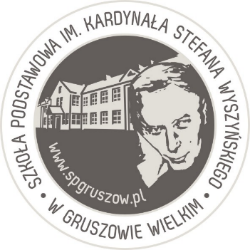  NA ROK SZKOLNY 2023/2024Podstawa prawna:Ustawa z dnia 14 grudnia 2016r. Prawo oświatowe (Dz. U. z 2019r. poz.1148 z późn. zm., art. 154 ust. 1 pkt 1 oraz art. 29 ust. 2 pkt 2 Ustawa z dnia 8 marca 1990 r. o samorządzie gminnym (Dz. U. z 2020., poz. 713 z późn. Zm.) art. 30 ust.1Uchwała nr XXVII/371/17 Rady Miejskiej w Dąbrowie Tarnowskiej z dnia 24 marca 2017r.Zarządzenie nr 15.1803 Burmistrza Dąbrowy Tarnowskiej z dnia 19 stycznia  2023r.Ustawa z dnia 7 września 1991r. o systemie oświaty (tekst jednolity - Dz. U. z 2004 r. Nr 256, poz. 2572 z p.zm.),Ustawa z dnia 6 grudnia 2013 r. o zmianie ustawy o systemie oświaty oraz niektórych  innych ustaw (Dz. U. z 2014 r. poz. 7),Rozporządzenia MEN z dnia 4 października 2001 r. w sprawie przyjmowania osób niebędących obywatelami polskimi do publicznych przedszkoli, szkół, zakładów kształcenia nauczycieli i placówek (Dz. U. z 2001r. Nr 131, poz. 1458),Rozporządzenia MEN z dnia 2 listopada 2015r. w sprawie sposobu przeliczania na punkty poszczególnych kryteriów uwzględnianych w postępowaniu rekrutacyjnym, składu i szczegółowych zadań komisji rekrutacyjnej, szczegółowego trybu i terminów przeprowadzania postępowania rekrutacyjnego oraz postępowania uzupełniającego,I . Zasady rekrutacji do klas I Publicznej Szkoły podstawowej im. Kardynała Stefana Wyszyńskiego:Obowiązek szkolny :w roku szkolnym 2023/2024  obowiązek szkolny dotyczy dzieci 7 letnich (rocznik 2016)na wniosek rodziców naukę mogą podjęć dzieci urodzone w 2017r., które odbyły obowiązkowe roczne przygotowanie przedszkolne.c)	w przypadku, gdy dziecko posiada opinię poradni psychologiczno-pedagogicznej o braku możliwości rozpoczęcia spełniania obowiązku szkolnego, wówczas Dyrektor Szkoły podejmuje decyzję o odroczeniu spełniania tego obowiązku dla dziecka zamieszkałego   w obwodzie szkoły.2.Termin rekrutacji :przyjmowanie wniosków kandydatów do klasy pierwszej , przystępujących do naboru na rok szkolny 2023/2024 odbywa się w terminie   13.02. 2023r. – 22.02. 2023r.druk: „Zgłoszenie kandydata do klasy pierwszej” dostępny jest w sekretariacie szkoły oraz można je pobrać ze strony internetowej szkoły.do zgłoszenia dołącza się oświadczenie o miejscu zamieszkania rodziców kandydata i kandydata.Oświadczenie składa się pod rygorem odpowiedzialności karnej za składanie fałszywych oświadczeń. Składający oświadczenie zobowiązany jest do zawarcia w nim klauzuli następującej treści: „Jestem świadomy odpowiedzialności karnej za złożenie fałszywego oświadczenia” (art. 151, ust. 2 i 3 ustawy Prawo Oświatowe)informacja o przyjęciu ucznia do szkoły będzie udzielana osobiście rodzicom dziecka w sekretariacie szkoły w terminie od 18.03.2023r. Harmonogram rekrutacji stanowi Załącznik nr 2 do Zarządzenia nr 15.1803/2023 Burmistrza Dąbrowy Tarnowskiej z dnia 19 stycznia 2023r.3. Zasady rekrutacji :a) z urzędu do szkoły przyjmuje się dzieci zamieszkałe w obwodzie szkoły na podstawie wypełnionego przez rodziców / prawnych opiekunów dziecka druku „Zgłoszenie kandydata do klasy pierwszej szkoły obwodowej”. Dzieci zamieszkałe poza obwodem szkoły podstawowej przyjmuje się do klasy I w przypadku , gdy placówka dysponuje wolnymi miejscami , na podstawie wypełnionego przez rodziców / prawnych opiekunów dziecka druku „Wniosek o przyjęcie dziecka do Szkoły Podstawowej spoza obwodu szkoły ”.b) w przypadku , gdy liczba wniosków rodziców / prawnych opiekunów o przyjęcie do szkoły dziecka zamieszkałego poza obwodem szkoły jest większa niż liczba wolnych miejsc, którymi dysponuje szkoła, dzieci przyjmuje się z uwzględnieniem kolejności następujących kryteriów określonych przez organ prowadzący:4. Procedury odwoławcze rodzice mogą złożyć pisemne odwołanie od decyzji komisji rekrutacyjnej do Dyrektora Szkoły w terminie do 24 marca 2023 r.ustalenie ostatecznej listy przyjętych uczniów nastąpi do 28.03.2023 r.Dzieci nie będące obywatelami przyjmowane są do szkoły na warunkach i w trybie dotyczącym obywateli polskich. Odroczeniaw przypadkach uzasadnionych ważnymi przyczynami, rozpoczęcie spełniania przez dziecko obowiązku szkolnego może zostać odroczone.decyzję w sprawie odroczenia podejmuje Dyrektor Szkoły, wyłącznie dla dziecka zamieszkałego w obwodzie szkoły.dyrektor Szkoły podejmuje decyzję w oparciu o pisemną opinię poradni psychologiczno-pedagogicznej.ZapisyDo dopełnienia czynności związanych ze zgłoszeniem dziecka do szkoły zobowiązani są jego rodzice lub podmioty sprawujące pieczę zastępczą.Zgłoszenie dziecka do pierwszej klasy szkoły podstawowej polega na:pobraniu ze strony internetowej lub sekretariatu odpowiednich dokumentów,wypełnieniu, podpisaniu i złożeniu dokumentów w sekretariacie szkoły do dnia zakończenia rekrutacji oraz przedłożenia skróconego aktu urodzenia dziecka i numeru pesel celem weryfikacji danych.Przepisy końcoweklasy pierwsze nie mogą liczyć więcej niż 25 osób.w sprawie przydziału dzieci przyjętych w szkole do określonych oddziałów klasowych, decyzję podejmuje Dyrektor Szkoły. Regulamin wchodzi w życie z dniem podpisania przez dyrektora szkoły.Lp.Nazwa kryteriumDokument określający spełnienie kryteriumLiczba punktów1.Rodzeństwo kandydata spełnia obowiązek szkolny w tej samej szkoleOświadczenie rodziców/opiekunów prawnych102.W obwodzie szkoły zamieszkują krewni kandydata wspierający rodziców/opiekunów prawnych w zapewnieniu mu należytej opiekiOświadczenie rodziców/opiekunów prawnych/ krewnych33.Miejsce pracy przynajmniej jednego z rodziców/opiekunów prawnych znajduje się w obwodzie szkołyOświadczenie rodziców/opiekunów prawnych7